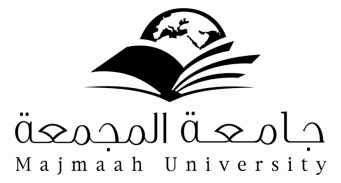 الكلية : لجنة استلام وتسليم أوراق الإجابة وكشوف الرصدكشف استلام قوائم حضور الطلاب وأوراق الإجابة والدرجات ليوم        /    / 1434 هـأعضاء اللجنةالفترةرقم ورمز المقرراسم المقررالشعبةأستاذ المقررعدد الحضور(أوراق الإجابة)توقيع استلام كشف حضور الطلابتوقيع استلام كشف حضور الطلابتوقيع تسليم أوراق الإجابة وكشف الدرجاتتوقيع تسليم أوراق الإجابة وكشف الدرجاتتوقيع تسليم أوراق الإجابة وكشف الدرجاتملاحظاتالفترةرقم ورمز المقرراسم المقررالشعبةأستاذ المقررعدد الحضور(أوراق الإجابة)أستاذ المقررالكونترولأستاذ المقررالكونترولالتاريخ